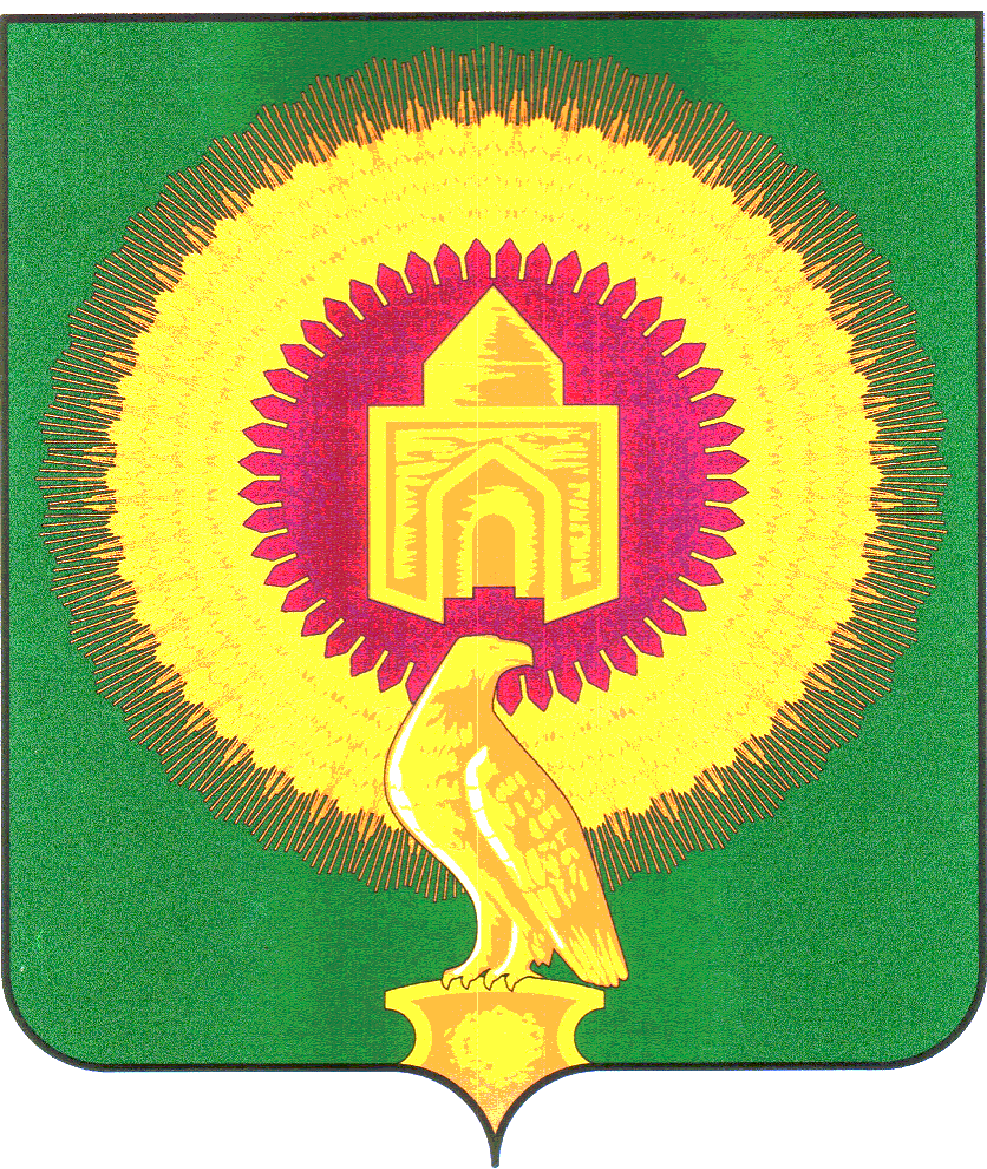 АДМИНИСТРАЦИЯ ВАРНЕНСКОГО МУНИЦИПАЛЬНОГО РАЙОНАЧЕЛЯБИНСКОЙ ОБЛАСТИКомиссия по соблюдению требований к служебному поведению муниципальных служащих Варненского муниципального района Челябинской области и урегулированию конфликта интересов ПРОТОКОЛ № 1с. Варна	             20 июля 2022 г.Состав комиссии:Председательствовал:1. П. – первый заместитель главы Варненского муниципального района Челябинской областиЧлены комиссии:2.  У. – начальник юридического отдела администрации Варненского муниципального района Челябинской области3. Л. – руководитель Общественной приемной Губернатора Челябинской области в Варненском районе 4. Ч. – председатель Совета ветеранов Варненского района5. З. – начальник отдела информационных технологий и технической защиты информации администрации Варненского муниципального района Челябинской областиСекретарь комиссии:6. Д. – начальник отдела муниципальной службы и кадров администрации Варненского муниципального района Челябинской областиПриглашенные (без права участия в голосовании): - М. – специалист 1 категории отдела информационных технологий и технической защиты информации администрации Варненского муниципального района Челябинской областиЧисло членов комиссии, принимающих участие в заседании Комиссии, составляет 6 человек. Число членов комиссии, не замещающих должности муниципальной службы в органе местного самоуправления муниципального образования, составляет 2 человека (не менее 1/4 от общего числа членов Комиссии), из них присутствует на заседании комиссии 2 человека. Кворум для проведения заседания Комиссии (2/3 от общего числа членов Комиссии) имеется.ПОВЕСТКА ДНЯ: Рассмотрение уведомления М., специалиста 1 категории отдела информационных технологий и технической защиты информации администрации Варненского муниципального района Челябинской области, о намерении выполнять иную оплачиваемую работу в Управлении социальной защиты населения администрации Варненского муниципального района Челябинской области.	По вопросу слушали: 1. Д. – секретаря комиссии, которая ознакомила членов комиссии с уведомлением М. о намерении выполнить иную оплачиваемую работу, а именно по совместительству работать в Управлении социальной защиты населения администрации Варненского муниципального района Челябинской области в качестве техника-программиста с 01 августа 2022 года.В целях более полного изучения рассматриваемого уведомления представлены следующие документы:-   проект трудового договора;-   проект должностной инструкции техника-программиста. Согласно п.9 Порядка уведомления муниципальными служащими Варненского муниципального района Челябинской области представителя нанимателя о намерении выполнять иную оплачиваемую работу, утвержденного постановлением администрации Варненского муниципального района Челябинской области от 03.10.2013 г. № 894, первый заместитель главы района, исполняющий обязанности главы района на основании распоряжения администрации Варненского муниципального района Челябинской области от 20.07.2022 г. № 81-лс, с соответствующей резолюцией данное уведомление направил на рассмотрение Комиссии. В соответствии с частью 2 статьи 11 Федерального закона от 2 марта 2007 года №25-ФЗ «О муниципальной службе в Российской Федерации» муниципальный служащий, за исключением муниципального служащего, замещающего должность главы местной администрации по контракту, вправе с предварительным письменным уведомлением представителя нанимателя (работодателя) выполнять иную оплачиваемую работу, если это не повлечет за собой конфликт интересов и если иное не предусмотрено настоящим Федеральным законом.  На основании статьи 14.1 настоящего Федерального закона под конфликтом интересов понимается ситуация, при которой личная заинтересованность (прямая или косвенная) муниципального служащего влияет или может повлиять на объективное исполнение им должностных обязанностей и при которой возникает или может возникнуть противоречие между личной заинтересованностью муниципального служащего и законными интересами граждан, организаций, общества, Российской Федерации, субъекта Российской Федерации, муниципального образования, способное привести к причинению вреда этим законным интересам граждан, организаций, общества, Российской Федерации, субъекта Российской Федерации, муниципального образования. Под личной заинтересованностью муниципального служащего понимается возможность получения муниципальным служащим при исполнении должностных обязанностей доходов (неосновательного обогащения) в денежной либо натуральной форме, доходов в виде материальной выгоды непосредственно для муниципального служащего, членов его семьи или лиц, указанных в пункте 5 части 1 статьи 13 настоящего Федерального закона, а также для граждан или организаций, с которыми муниципальный служащий связан финансовыми или иными обязательствами.   Прошу рассмотреть и принять соответствующее решение.	2. З., который пояснил, что режим труда согласно проекту трудового договора предусматривает выполнение работы в рабочие дни с понедельника по пятницу, но в нерабочее время: с 12.30 до 14.00 и с 17.00 до 18.00, и нерабочий день субботу: с 8:30 до 13:30, что никак не повлияет на выполнение обязанностей по основному месту работы.  Обязанности в качестве техника-программиста Управления социальной защиты населения администрации Варненского муниципального района не соприкасаются с обязанностями специалиста 1 категории отдела информационных технологий и технической защиты информации администрации Варненского муниципального района и не приводят к конфликту интересов.	3. М., которая пояснила, что с ограничениями и запретами, налагаемыми на муниципальных служащих, ознакомлена и обязуется при выполнении указанной работы соблюдать требования, предусмотренные статьей 12.1 Федерального закона от 25.12.2008г. № 273-ФЗ «О противодействии коррупции».	4. Выслушав и обсудив вопрос с членами комиссии П., предложил вынести на голосование вопрос о согласовании выполнения иной оплачиваемой работы специалистом 1 категории отдела информационных технологий и технической защиты информации администрации Варненского муниципального района М. в качестве техника-программиста с 1 августа 2022 года в Управлении социальной защиты населения администрации Варненского муниципального района.Результаты голосования:  За – 6 человекПротив – 0 человек По результатам голосования вынесено следующее решение.РЕШЕНИЕ: 1. Установить, что иная оплачиваемая работа, выполняемая муниципальным служащим,  не влияет и не может повлиять на объективное исполнение им должностных обязанностей, при котором возникает или может возникнуть противоречие между личной заинтересованностью муниципального служащего и законными интересами граждан, организаций, общества, Российской Федерации,  муниципального образования, способное привести к причинению вреда этим законным интересам граждан, организаций, общества, Российской Федерации, муниципального образования, следовательно, соблюдены требования об урегулировании конфликта интересов.2. Дать М. согласие на выполнение иной оплачиваемой работы с 1 августа 2022 г. в качестве техника-программиста в Управлении социальной защиты населения администрации Варненского муниципального района, так как это не повлечет за собой конфликт интересов, предусмотренный статьей 14.1 Федерального закона от 2 марта 2007 года № 25-ФЗ «О муниципальной службе в Российской Федерации».3. Обязать М. в случае изменения графика выполнения иной оплачиваемой работы, а также иных обстоятельств, связанных с выполнением такой работы, уведомить работодателя в соответствии с Порядком уведомления муниципальными служащими Варненского муниципального района Челябинской области о намерении выполнять иную оплачиваемую работу.Подписи:Председатель комиссии 			   	_______________________               								подписьЧлены комиссии: 				 	_______________________                          								подпись        							_______________________                          								подпись			_______________________                          								подпись		 	_______________________                          								подписьПротокол вела секретарь комиссии 		_________________________подпись